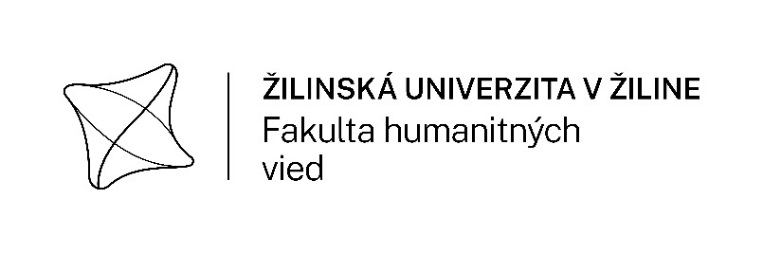 Individuálny  študijný  plánMeno, priezvisko, odbor, študijná skupina:letný/zimný* semester akademického roka 20...  / 20... */*zvýrazniť relevantný semester, doplniť akademický rokza správnosť údajov (garant študijného programu/vedúci katedry/študijný poradca):..............................................................................................................podpisPredmet, pedagóg:Forma, podpis pedagóga: